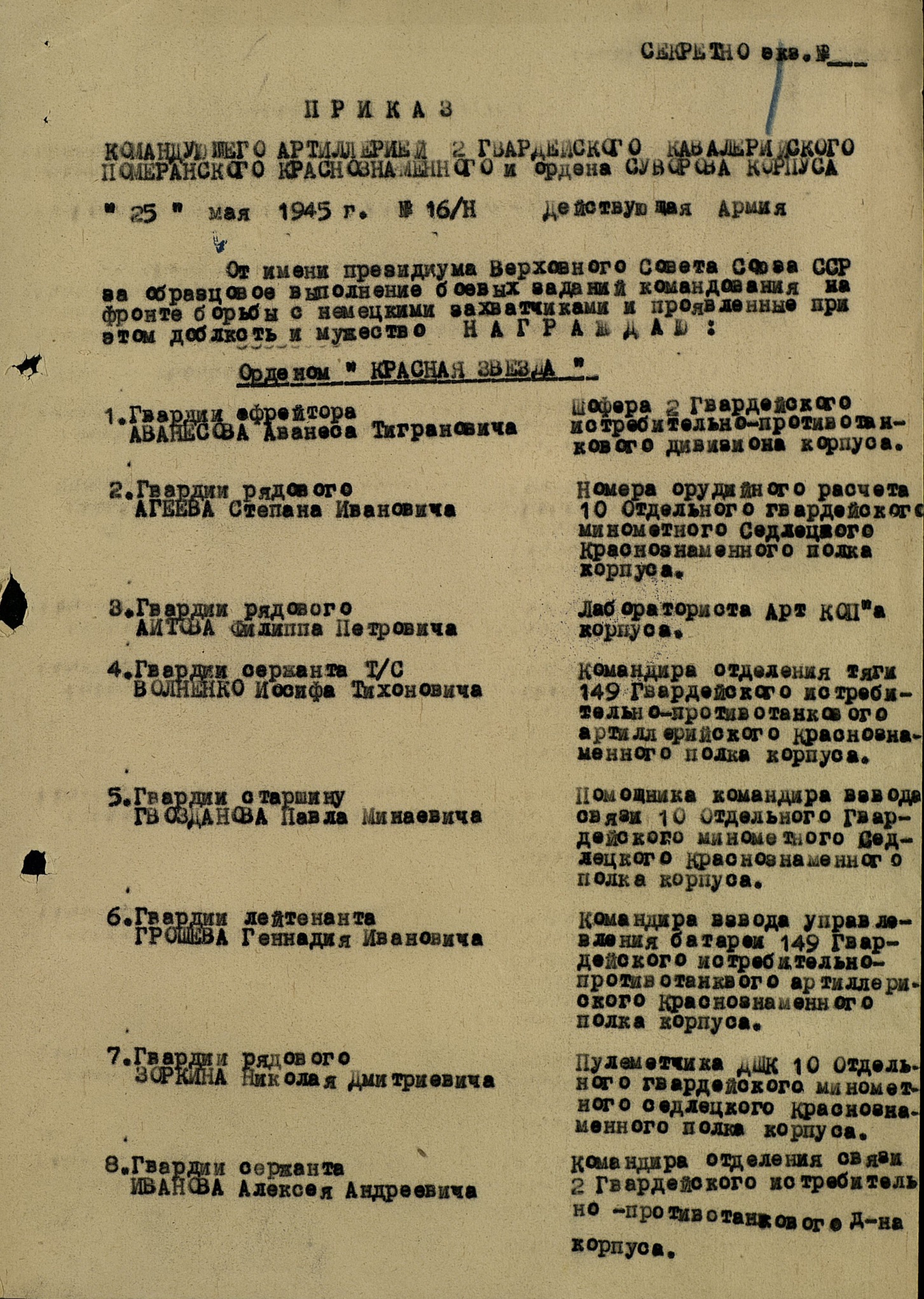 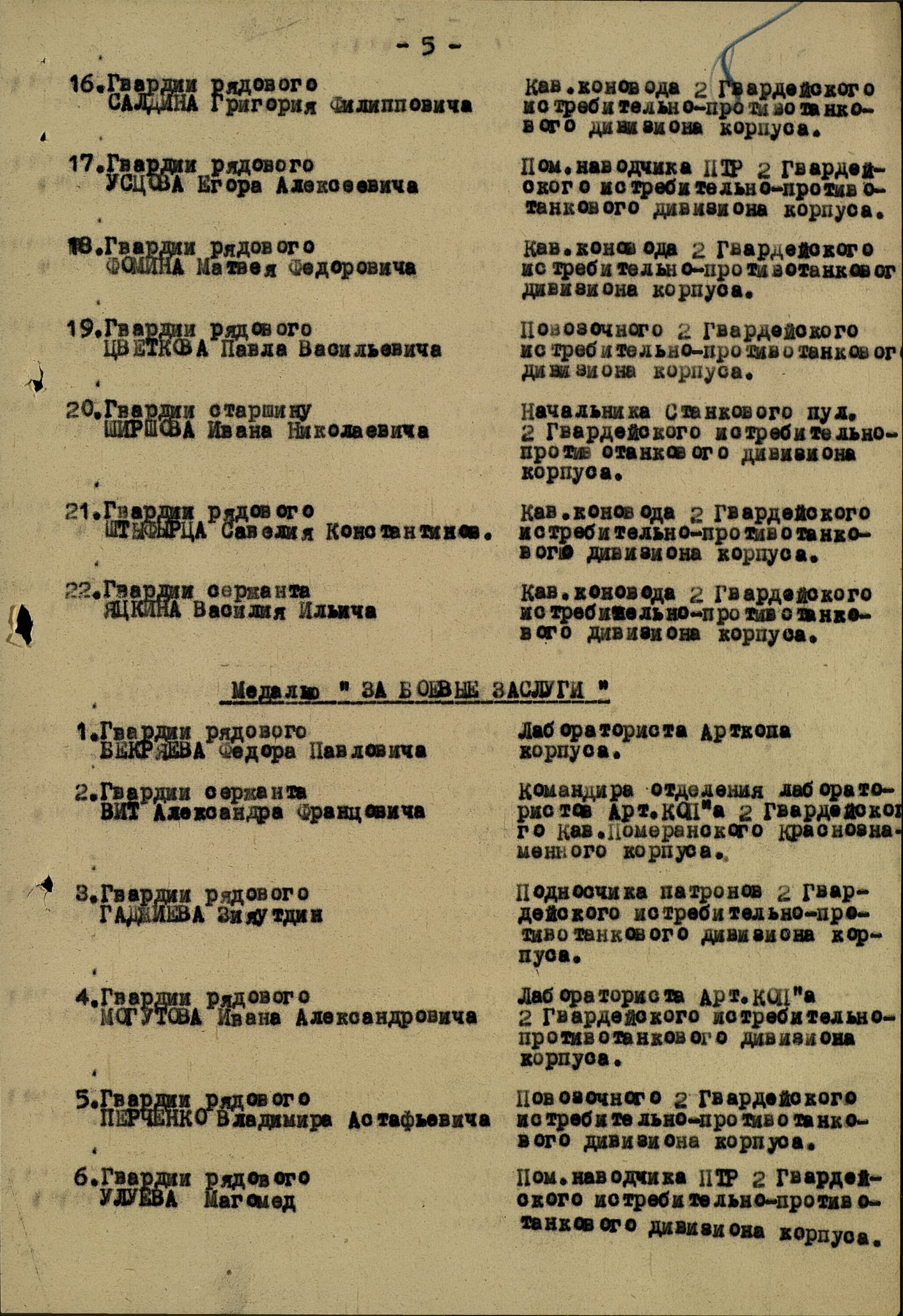 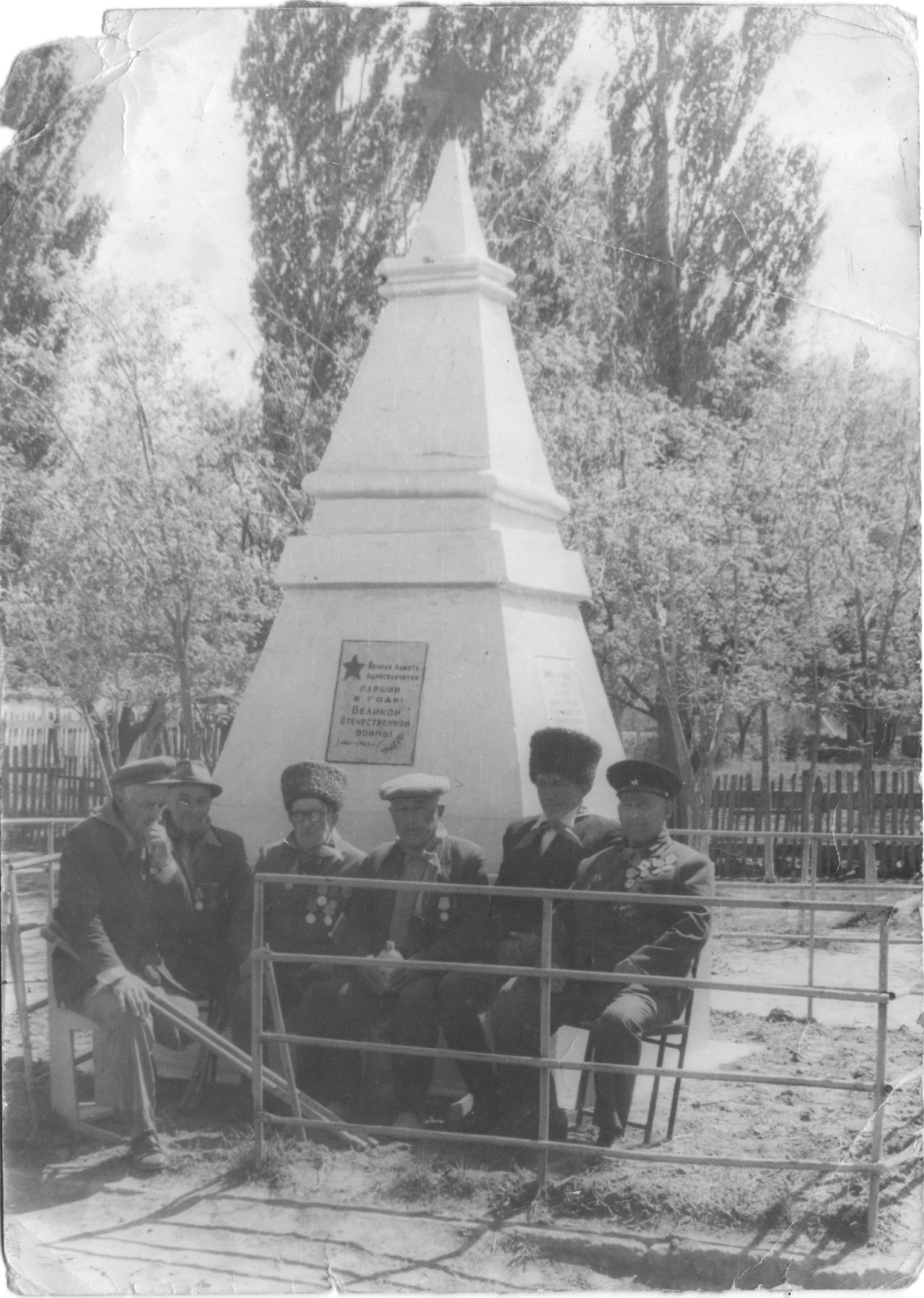  Прадедушка с ветеранами у памятника павшим в боях с фашистами.